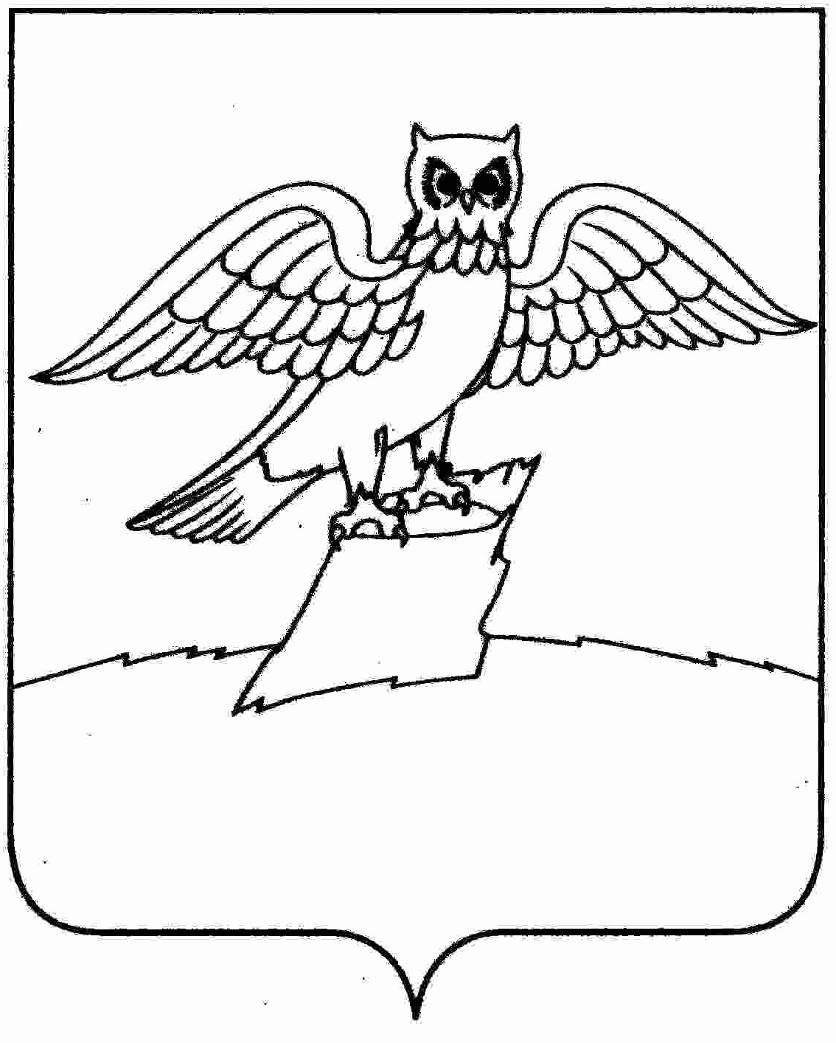 АДМИНИСТРАЦИЯ ГОРОДА КИРЖАЧКИРЖАЧСКОГО РАЙОНАП О С Т А Н О В Л Е Н И Е    20.03.2020                                                                                          №  _181___Во избежание распространения на территории города Киржач Киржачского района коронавирусной инфекцииП О С Т А Н О В Л Я Ю:1. Отменить (перенести) проведение запланированных ранее культурных, спортивных, зрелищных, просветительных, развлекательных, публичных и иных массовых мероприятий до 15 апреля 2020 года, включая мероприятия, связанные с выездом за пределы города Киржач.2. Руководителям муниципальных бюджетных учреждений культуры «Центр культуры и досуга», «Городская библиотека», муниципальному бюджетному учреждению «Спортивно-досуговый центр «Торпедо» разрешить свободное посещение занятий учащимися по усмотрению их родителей, опекунов, попечителей на период до 05 апреля 2020 года.3. Отделу организационно-контрольной и кадровой работы администрации (Штроткина И.Н.) довести данную информацию до заинтересованных лиц.4. Контроль за исполнением данного распоряжения оставляю за собой.Глава администрации      		                                                 Н.В. СкороспеловаО мерах по противодействию распространения на территории города Киржач Киржачского района коронавирусной инфекции